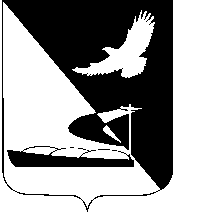 АДМИНИСТРАЦИЯ МУНИЦИПАЛЬНОГО ОБРАЗОВАНИЯ«АХТУБИНСКИЙ РАЙОН»ПОСТАНОВЛЕНИЕ27.06.2016          					                                       № 281В соответствии с Уставом муниципального образования «Ахтубинский район», Положением об администрации муниципального образования «Ахтубинский район», Федеральным законом «О внесении изменений в отдельные законодательные акты Российской Федерации в связи с совершенствованием государственного управления в области противодействия коррупции» от 21.11.2011 № 329-ФЗ, администрация               МО «Ахтубинский район» ПОСТАНОВЛЯЕТ:1. Утвердить должностную инструкцию помощника главы администрации по работе с общественностью, СМИ и взаимодействию с силовыми структурами (прилагается).2.	Признать утратившим силу постановление администрации               МО «Ахтубинский район» «Об утверждении должностной инструкции  помощника главы администрации по работе с общественностью и СМИ администрации муниципального образования «Ахтубинский район»                   от 23.08.2013 № 959.3. Признать утратившим силу постановление администрации                    МО «Ахтубинский район» «Об утверждении должностной инструкции  ведущего инспектора по взаимодействию с силовыми структурами администрации МО «Ахтубинский район» от 24.06.2015 № 809.4. Признать утратившим силу распоряжение администрации                      МО «Ахтубинский район» «О назначении ответственного специалиста за профилактику коррупционных и иных правонарушений муниципального образования «Ахтубинский район» от 24.06.2015 № 384-р.5. Отделу информатизации и компьютерного обслуживания администрации МО «Ахтубинский район» (Короткому В.В.) обеспечить размещение настоящего постановления в сети Интернет на официальном сайте администрации МО «Ахтубинский район» в разделе «Администрация» подразделе «Документы Администрации» подразделе «Должностные Инструкции»6. Отделу контроля и обработки информации администрации                   МО «Ахтубинский район» (Свиридова Л.В.) представить информацию в газету «Ахтубинская правда» о размещении настоящего постановления в сети Интернет на официальном сайте администрации МО «Ахтубинский район» в разделе «Администрация» подразделе «Документы Администрации» подразделе «Должностные Инструкции»Глава муниципального образования           	            В.А. ВедищевУтверждена                                                                       постановлением администрации                                                                               МО «Ахтубинский район»                                                        от 27.06.2016 № 281ДОЛЖНОСТНАЯ  ИНСТРУКЦИЯпомощника главы администрации по работе с общественностью, СМИ и взаимодействию с силовыми структурами Общие положения 1.1. Должность муниципальной службы - помощник главы администрации по работе с общественностью, СМИ и взаимодействии с силовыми структурами администрации муниципального образования «Ахтубинский район» (далее - помощник главы администрации) относится к главной группе должностей муниципальной службы.1.2. Назначение и освобождение от должности помощника главы администрации осуществляется главой муниципального образования по распоряжению администрации МО «Ахтубинский район».1.3. Помощник главы администрации непосредственно подчиняется главе МО «Ахтубинский район».2. Квалификационные требования,предъявляемые к помощнику главы администрации2.1. На должность помощника главы администрации назначается лицо, имеющее:2.1.1. Высшее профессиональное образование.2.1.2. Стаж муниципальной или государственной гражданской службы (государственной службы иных видов) не менее двух лет или стаж работы по специальности не менее трех лет.2.2. Профессиональные знания:- Конституции Российской Федерации;- Гражданского кодекса РФ;- Федерального закона «Об общих принципах организации местного самоуправления в Российской Федерации» от 06.10.2003 № 131-ФЗ;- Федерального закона «О муниципальной службе в Российской Федерации» от 02.03.2007 № 25-ФЗ;- Федерального закона от 25.12.2008/ № 273-ФЗ «О противодействии коррупции»;- Закона Астраханской области «Об отдельных вопросах правового регулирования муниципальной службы в Астраханской области»                    от 04.09.2007 № 52/2007-ОЗ;- постановлений и распоряжений Правительства и Губернатора Астраханской области;- Устава МО «Ахтубинский район»;- решений Совета МО «Ахтубинский район»;- постановлений и распоряжений администрации МО «Ахтубинский район» по вопросам своего ведения.2.3. Профессиональные навыки:- подготовки проектов муниципальных правовых актов;- выполнения поручений непосредственного руководителя;- взаимодействия с государственными органами, органами местного самоуправления, силовыми структурами и иными организациями;- квалифицированного планирования работы;- анализа и прогнозирования деятельности в порученной сфере;- владения компьютерной и иной оргтехникой, а также необходимым программным обеспечением.3. Должностные обязанности, права и ответственностьпомощника главы администрации3.1. Должностные обязанности помощника главы администрации:3.1.1. В своей деятельности помощник главы администрации руководствуется основными обязанностями муниципального служащего, предусмотренными статьей 12 Федерального Закона от 02.03.2007 № 25-ФЗ «О муниципальной службе в Российской Федерации», Законом Астраханской области от 04.09.2007 № 52/2007-ОЗ «Об отдельных вопросах правового регулирования муниципальной службы в Астраханской области», Трудовым кодексом РФ.3.1.2. Исходя из требований, предусмотренных Федеральным законом от 25.12.2008 № 273-ФЗ «О противодействии коррупции», помощник главы администрации уведомляет в установленном порядке представителя нанимателя, органы прокуратуры или другие государственные органы обо всех случаях обращения к нему  каких - либо лиц в целях склонения его к совершению коррупционных правонарушений, за исключением случаев, когда по данным фактам проведена или проводится проверка.3.1.3. Обеспечивает соблюдение муниципальными служащими, замещающими должности муниципальной службы в муниципальном образовании « Ахтубинский район», ограничений и запретов, требований о предотвращении или об урегулировании конфликта интересов, исполнения ими обязанностей, установленных Федеральным законом от 25.12.2008               № 273-ФЗ «О противодействии коррупции» и другими нормативными правовыми актами Российской Федерации».3.1.4. Уведомляет в письменной форме руководителя о возникшем конфликте интересов или о возможности его возникновения, как только ему станет об этом известно. Соблюдает Кодекс этики и служебного поведения муниципальных служащих МО «Ахтубинский район». 3.1.5. Принимает меры по выявлению и устранению причин и условий, способствующих возникновению конфликта интересов на муниципальной службе.3.1.6. Обеспечивает деятельность комиссии по соблюдению требований к служебному поведению муниципальных служащих и урегулированию конфликта интересов.3.1.7. Помощник главы администрации по замещаемой должности муниципальной службы обязан:- обеспечивать реализацию предусмотренного российским законодательством права граждан на получение через СМИ достоверных сведений о деятельности муниципальных органов власти и должностных лиц администрации;- информировать граждан и общественные организации о деятельности муниципальных органов власти и должностных лиц администрации о проводимых ими официальных мероприятиях;- готовить новостные материалы о деятельности главы                           МО «Ахтубинский район» в ленту новостей официального сайта администрации МО «Ахтубинский район»;- доводить до сведения печатных и электронных СМИ, местного телевидения официальную точку зрения главы МО «Ахтубинский район»;- организовывать выступления главы муниципального образования, пресс-конференции, брифинги, интервью с главой и его заместителями, руководителями структурных подразделений администрации;- осуществлять контакты с пресс-службами государственной и областной исполнительной власти, различных структурных подразделений государственных и региональных учреждений, расположенных на территории района, воинскими частями министерства обороны;	- готовить, по необходимости, оперативные аналитические справки, обзоры печати и другую обобщающую информацию;	- сопровождать главу МО «Ахтубинский район» при посещении сёл и поселков района, города Астрахани, в целях освещения результатов поездок в средствах массовой информации;- обеспечивать участие главы МО «Ахтубинский район» в проведении общественно-политических и значимых общественных мероприятиях;- комплектовать группы журналистов для освещения важнейших встреч и выездов с участием руководителей области и района;- сотрудничать, в рамках компетенции, с представителями командования ГЛИЦ, правоохранительными органами, прокуратурой, судебной властью, общественными организациями, религиозными конфессиями;- готовить предложения по вопросам планирования и совершенствования информационной политики администрации района;- оперативно информировать главу МО «Ахтубинский район» о позиции средств массовой информации, об откликах в прессе, на телевидении и радио, о состоянии общественного мнения. Обеспечивать своевременную дачу ответов по изложенным фактам;- размещать в СМИ поздравления от лица главы муниципального образования с праздничными днями, профессиональными праздниками и памятными датами;-  оказывать муниципальным служащим консультативной помощи по вопросам, связанным с применением на практике требований к служебному поведению и общих принципов служебного поведения муниципальных служащих, установленных муниципальным правовым актом, а также с уведомлением представителя нанимателя (работодателя), органов прокуратуры Российской Федерации и других государственных органов о фактах совершения муниципальными служащими коррупционных правонарушений, непредставления ими сведений либо представления недостоверных или неполных сведений о доходах, об имуществе и обязательствах имущественного характера;- обеспечивать реализации муниципальными служащими обязанности уведомлять представителя нанимателя (работодателя), органы прокуратуры Российской Федерации и другие государственные органы обо всех случаях обращения к ним каких-либо лиц в целях склонения их к совершению коррупционных правонарушений;- проводить служебные проверки;- обеспечивать проверку достоверности и полноты сведений о доходах, об имуществе и обязательствах имущественного характера, представляемых гражданами, претендующими на замещение должностей муниципальной службы в Астраханской области, и муниципальными служащими, сведений, представляемых гражданами, претендующими на замещение должностей муниципальной службы, в соответствии с нормативными правовыми актами Российской Федерации, проверки соблюдения муниципальными служащими требований к служебному поведению, а также проверки соблюдения гражданами, замещавшими должности муниципальной службы, ограничений при заключении ими после ухода с муниципальной службы трудового договора и (или) гражданско-правового договора в случаях, предусмотренных федеральными законами;- взаимодействовать с правоохранительными органами в установленной сфере деятельности;- готовить в соответствии с компетенцией проекты нормативных правовых актов о противодействии коррупции;- по занимаемой должности является секретарём антинаркотической комиссии МО «Ахтубинский район», обеспечивает проведение заседаний комиссии, текущую работу комиссии и контролирует исполнение её решений;- выполнять обязанности руководителя общественной приёмной общероссийской общественной организации «Общественная комиссия по борьбе с коррупцией».- по занимаемой должности является ответственным секретарём муниципальной антитеррористической комиссии и обеспечивает проведение заседаний комиссии, текущую работу комиссии и контроль за выполнением её решений;- по взаимодействию с правоохранительными органами осуществляет анализ оперативной обстановки и криминогенной ситуации в городе и районе и докладывать главе муниципального образования;- в необходимых случаях, при проведении массовых общественно - политических мероприятиях совместно с заинтересованными органами и структурными подразделениями администрации осуществлять подготовку и проведение мероприятий по обеспечению безопасности и правопорядка на территории МО «Ахтубинский район»;- принимать непосредственное участие в разработке программ по профилактике правонарушений, борьбе с преступностью и оказывает помощь в их реализации, являясь секретарём данной комиссии;- осуществлять взаимодействие и связь с командованием воинских частей и подразделений, руководством оборонной промышленности и реализацию совместных с ними мероприятий;- изучать и готовить предложения по рассмотрению жалоб, заявлений и предложений граждан, касающихся работы правоохранительных органов;- осуществлять проверку на коррупциогенность правовых актов, принимаемых администрацией, готовить заключения в случае необходимости;- является должностным лицом, ответственным за борьбу с коррупцией.3.2. Права помощника главы администрации:При исполнении своих должностных обязанностей помощник главы администрации обладает правами, предусмотренными статьей 11 Федерального Закона от 02.03.2007 № 25-ФЗ «О муниципальной службе в Российской Федерации», Законом Астраханской области от 04.09.2007                  № 52/2007-ОЗ «Об отдельных вопросах правового регулирования муниципальной службы в Астраханской области», Трудовым кодексом РФ, в том числе:- вносит предложения по совершенствованию работы  администрации, связанной с выполнением предусмотренных данной должностной инструкцией обязанностей;- участвует в обсуждении вопросов, касающихся исполняемых им должностных обязанностей;- повышает свой профессиональный уровень в действующей системе подготовки и переподготовки кадров;- знакомится с документами, определяющими его права и обязанности по занимаемой должности муниципальной службы, необходимыми для исполнения им должностных обязанностей, критериями и оценками качества труда и условиями продвижения по службе.3.3. Ответственность помощника главы администрации:3.3.1. Несет ответственность за несоблюдение Федерального закона              от 25.12.2008 № 273-ФЗ «О противодействии коррупции»;3.3.2. Несет ответственность, установленную статьей 27 Федерального закона от 02.03.2007 № 25-ФЗ «О муниципальной службе в Российской Федерации», в том числе:- за неисполнение или ненадлежащее исполнение своих должностных обязанностей, предусмотренных настоящей должностной инструкцией - в пределах, определенных действующим трудовым законодательством Российской Федерации	;- за правонарушения, совершенные в процессе осуществления своей деятельности - в пределах, определенных действующим административным, уголовным и гражданским законодательством Российской Федерации».С должностной инструкцией ознакомлен(а):____________ 			_________________   (подпись) 				(Ф.И.О.)«___» _________ 20___г.Верно: